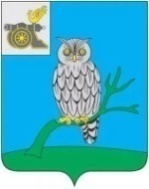 АДМИНИСТРАЦИЯ МУНИЦИПАЛЬНОГО ОБРАЗОВАНИЯ«СЫЧЕВСКИЙ РАЙОН»  СМОЛЕНСКОЙ ОБЛАСТИ П О С Т А Н О В Л Е Н И Еот  18 января 2022 года  № 17О внесении изменений                                  в постановление Администрации муниципального образования «Сычевский район» Смоленской области от 11.01.2013 года № 6                       Администрация муниципального образования «Сычевский район» Смоленской области п о с т а н о в л я е т:1. Внести изменения в постановление Администрации муниципального образования «Сычевский район» Смоленской области  от 11.01.2013 года № 6   «Об образовании избирательных участков, участков референдума                                на территории муниципального образования «Сычевский район» Смоленской области (в редакции постановлений Администрации муниципального образования «Сычевский район» Смоленской области от 03.06.2013 года                    № 211, от 19.08.2013 года № 406, от 27.02.2015 года   № 105, от 29.05.2015 года № 196, от 20.11.2015 года № 401, от 24.05.2016 года  № 213 от 19.09.2017 года № 476,от 14.05.2018 года № 202, от 20.08.2021 года № 458) изложив избирательные участки, участки референдума на территории муниципального образования «Сычевский район» Смоленской области в новой редакции:«1) Избирательный участок № 656Караваевское сельское поселение, в том числе:Населенные пункты: Береговка, Бехтеево, Большая Моховатка, Бочарово, Дудкино, Ключики, Конюшки, Липки, Ломы, Малая Моховатка, Медведки, Моховаткинские Ломы, Пустошка, Шаниха, Ширяево.Местонахождение участковой избирательной комиссии: деревня Бехтеево, ул. Центральная, д.15, помещение администрации Караваевского сельского поселения, тел. 2-55-16.Местонахождение помещения для голосования: деревня Бехтеево,                           ул. Центральная, д.15, помещение администрации Караваевского сельского поселения, тел. 2-55-16.»2) Избирательный участок № 658Караваевское сельское поселение, в том числе:Населенные пункты: Азарово, Вараксино, Васютино, Гладышево, Карпово, Малое Петраково, Ракитня, Свиноройка, Таркино, Узкое, Шашелово.Местонахождение участковой избирательной комиссии: деревня Вараксино, ул. Школьная, д.1, помещение администрации Караваевского сельского поселения, тел. 2-42-47.Местонахождение помещения для голосования: деревня Вараксино,                        ул. Школьная, д.1, помещение администрации Караваевского сельского поселения, тел. 2-42-47.3) Избирательный участок № 659Дугинское сельское поселение, в том числе: Населенные пункты: Ананиха, Бубниха, Горки, Гребля, Дугино, Ерохово, Иванцево, Кашутиха, Ладыгино, Подъямное, Некрасиха, Сырокоренье, Хотьково, Хухрыниха. Местонахождение участковой избирательной комиссии: деревня Дугино,                   ул. Парковая, д.4, помещение филиала Дугинского сельского Дома культуры муниципального казенного учреждения культуры «Сычевская централизованная клубная система», тел. 2-51-67.Местонахождение помещения для голосования: деревня Дугино,                        ул. Парковая, д.4, помещение филиала Дугинского сельского Дома культуры муниципального казенного учреждения культуры «Сычевская централизованная клубная система», тел. 2-51-67.4) Избирательный участок № 660.Караваевское сельское поселение, в том числе:Населенные пункты: Букатино, Зимино, Караваево, Круглица, Муковесово, Плотки, Пызино.Местонахождение участковой избирательной комиссии: деревня Караваево, ул. Центральная, д.82, помещение филиала Караваевского сельского Дома культуры муниципального казенного учреждения культуры «Сычевская централизованная клубная система», тел. 2-33-19.Местонахождение помещения для голосования: деревня Караваево,                          ул. Центральная, д.82, помещение филиала Караваевского сельского Дома культуры муниципального казенного учреждения культуры «Сычевская централизованная клубная система», тел. 2-33-19.5) Избирательный участок № 661.Караваевское сельское поселение, в том числе:Населенные пункты: Александровка, Алексино, Василевка, Вязовка, Кузьмино, Лесные Дали, Нащекино, Никитье, Покровское, Полежаевка, Ржавенье, Сверкушино, Середа, Татаринка, Яблонцево.Местонахождение участковой избирательной комиссии: деревня Никитье,               ул. Центральная, д.27, помещение филиала Никитского сельского Дома культуры муниципального казенного учреждения культуры «Сычевская централизованная клубная система», тел. 2-37-19.Местонахождение помещения для голосования: деревня Никитье,                           ул. Центральная, д.27, помещение филиала Никитского сельского Дома культуры муниципального казенного учреждения культуры «Сычевская централизованная клубная система», тел. 2-37-19.6) Избирательный участок № 662.Мальцевское сельское поселение, в том числе:Населенные пункты: Борщевка, Бурцево, Журавлево, Капустино, Каурово, Кобозево, Лукино, Соколово, Симоновка.Местонахождение участковой избирательной комиссии: деревня Лукино,               ул. Молодежная, д.7, помещение филиала Лукинского сельского Дома культуры муниципального казенного учреждения культуры «Сычевская централизованная клубная система», тел. 2-47-46.Местонахождение помещения для голосования: деревня Лукино,                              ул. Молодежная, д.7, помещение филиала Лукинского сельского Дома культуры муниципального казенного учреждения культуры «Сычевская централизованная клубная система», тел. 2-47-46.7) Избирательный участок № 663.Мальцевское сельское поселение, в том числе:Населенные пункты: Жучки, Железнодорожная будка ., Конопатино, Мальцево.Местонахождение участковой избирательной комиссии: деревня Мальцево, ул. Октябрьская, д.14, помещение администрации Мальцевского сельского поселения, тел. 2-56-60.Местонахождение помещения для голосования: деревня Мальцево,                         ул. Октябрьская, д.14, помещение администрации Мальцевского сельского поселения, тел. 2-56-60.8) Избирательный участок № 664.Мальцевское сельское поселение, в том числе:Населенные пункты: Артемово, Боброво, Глинное, Забелино, Елманово, Ломосово, Малое Яковцево,	Новое Яковцево, Ольховцы, Устье, Юшино.Местонахождение участковой избирательной комиссии: деревня Елманово, ул. Николаевская, д.58, помещение муниципального казенного образовательного учреждения Елмановской основной общеобразовательной  школы, тел. 2-56-09.Местонахождение помещения для голосования: деревня Елманово,                          ул. Николаевская, д.58, помещение муниципального казенного образовательного учреждения Елмановской основной общеобразовательной  школы, тел. 2-56-09.9) Избирательный участок № 665.Никольское сельское поселение, в том числе:Населенные пункты: Дроздово, Жерновка,  Зазерки,  Маньшино, Настасьино, Никольское, Половцы, Сидорово, Софьино.Местонахождение участковой избирательной комиссии: деревня Никольское, ул. Набережная, д.6, помещение филиала Никольского сельского Дома культуры муниципального казенного учреждения культуры «Сычевская централизованная клубная система», тел. 2-41-45.Местонахождение помещения для голосования: деревня Никольское,                      ул. Набережная, д.6, помещение филиала Никольского сельского Дома культуры муниципального казенного учреждения культуры «Сычевская централизованная клубная система», тел. 2-41-45.10) Избирательный участок № 667.Никольское сельское поселение, в том числе:Населенные пункты: Кукино, Леушники, Лычники, Никитино, Ноздринка, Перевесье, Попцово, Пырьево, Субботники.Местонахождение участковой избирательной комиссии: деревня Субботники, ул. Набережная, д. 5, помещение администрации Никольского сельского поселения, тел. 2-49-86.Местонахождение помещения для голосования: деревня Субботники,                      ул. Набережная, д. 5, помещение администрации Никольского сельского поселения, тел. 2-49-86.11) Избирательный участок № 668.Никольское сельское поселение, в том числе:Населенные пункты: Бобышево, Бурдово, Колокольня, Подберезье, Попсуево, Прудище, Соколино, Ярыгино.Местонахождение участковой избирательной комиссии: деревня Соколино, ул. Центральная, д.3, помещение филиала Соколинского сельского Дома культуры муниципального казенного учреждения культуры «Сычевская централизованная клубная система», тел.  2-46-15.         Местонахождение помещения для голосования: деревня Соколино,                                   ул. Центральная, д.3, помещение филиала Соколинского сельского Дома культуры муниципального казенного учреждения культуры «Сычевская централизованная клубная система», тел. 2-46-15.          12) Избирательный участок № 669.Дугинское сельское поселение, в том числе:Населенные пункты: Бычково, Дерябкино, Дмитрово, Дубецкое, Марьино, Мокрое, Мураи, Осташово, Печуры. Подхабино, Поташено, Светецкое, Семенцево, Синебрюхово, Софьино, Сутормино, Тарасово.Местонахождение участковой избирательной комиссии: деревня Сутормино, ул. Школьная, д.2, помещение муниципального казенного образовательного учреждения Суторминской  основной общеобразовательной школы, тел. 2-31-07.Местонахождение помещения для голосования: деревня Сутормино,                      ул. Школьная, д.2, помещение муниципального казенного образовательного учреждения Суторминской основной общеобразовательной школы,                            тел. 2-31-07.13) Избирательный участок № 670.Никольское сельское поселение, в том числе:Населенные пункты: Аристово, Благуша, Хлепень.Местонахождение участковой избирательной комиссии: деревня Хлепень,            ул. Центральная, д. 43, помещение администрации Никольского сельского поселения, тел. 2-45-42.Местонахождение помещения для голосования: деревня Хлепень,                            ул. Центральная, д. 43, помещение администрации Никольского сельского поселения, тел. 2-45-42.14) Избирательный участок № 671.Сычевское городское поселение, город Сычевка,Улицы: Большая Советская, Василисы Кожиной, Винокурова, Гоголя,  Григорьева с дома № 15 по дом № 63 и с дома №14 по дом №84, Достоевского                   с дома № 73 по дом № 79 и с дома № 56 по дом № 84, Карла Маркса, Красноармейская с дома № 27 по дом № 93 и с дома №28 по №96, Комсомольская, Кооперативная, Кронштадтская, Луговая, Мелиораторов, Молодежная, Новоселов,  Рабочая, Свободная с дома №41 по дом № 115                          и с дома № 46 по дом № 126, Труда, Хозрасчетный участок.Переулки: Зеленый, Красноармейский, Строителей. Проспекты: проспект Коммунистов.Площадь: Революции.Местонахождение участковой избирательной комиссии: проспект Коммунистов, д. 5, помещение муниципального бюджетного общеобразовательного учреждения средней школы № 1 г. Сычевки Смоленской области (корпус № 2), тел. 4-21-99.Местонахождение помещения для голосования: проспект Коммунистов, д.5, помещение муниципального бюджетного общеобразовательного учреждения средней школы № 1 г. Сычевки Смоленской области (корпус № 2), тел. 4-21-99. 15) Избирательный участок № 672.Сычевское городское поселение, город Сычевка,Улицы: Алексеевского, Большая Пролетарская с дома № 1 по дом № 27                  и с дома № 2 по дом № 32, Бычкова,  Григорьева с дома № 1 по дом № 13                         и с дома № 2 по дом № 12, Достоевского с дома № 23  по дом № 71  и с дома                 № 18  по дом  № 54, Интернациональная, Красноармейская с дома № 1 по дом № 25 и с дома № 2 по дом № 26, Крыленко, Ленина с дома № 9 по дом № 41                 и с дома № 6 по дом № 32, Ломоносова, Луначарского с дома № 17 по дом № 81  и с дома № 28  по дом № 80, Набережная Вазузы, Набережная Лосьмины, Некрасова с дома № 11 по дом № 59 и с дома № 10  по дом № 60, Новая, Октябрьская, Первомайская, Победы, Пушкина, Речная, Саратовская, Свободная с дома №1 по дом № 39 и с дома № 2 по дом № 44, Строительная.Переулки: 1-й Октябрьский, 2-й Октябрьский, 3-й Октябрьский,                            4-й Октябрьский, Сосновый.Местонахождение участковой избирательной комиссии: улица Большая Пролетарская, д.12, помещение муниципального казенного учреждения дополнительного образования Дом детского творчества г. Сычевки,                           тел. 4-28-34.Местонахождение помещения для голосования: улица Большая Пролетарская, д.12, помещение муниципального казенного учреждения дополнительного образования Дом детского творчества г. Сычевки,                           тел. 4-28-34.16) Избирательный участок № 673.Сычевское городское поселение, город Сычевка,Улицы: Автомобилистов, Большая Пролетарская с дома № 29                             по дом № 83 и с  дома № 34 по дом № 56, Гусева,  Дачная, Дорожная, Достоевского с дома № 1 по дом № 21  и с дома № 2  по дом № 16, Железнодорожная, Железнодорожная будка , Загородная, Ленина с дома № 1 по дом № 7, Лесная, Луначарского  с дома № 1 по дом № 15  и с дома № 2  по дом № 26, 8 Марта, Мира, Некрасова с дома № 1 по дом № 9 и с дома № 2  по дом № 8, Пионерская, Привокзальная, Подсобное хозяйство, Профсоюзная, Станционное Шоссе, Станция Сычевка,  СПТУ-27. Местонахождение участковой избирательной комиссии: улица СПТУ-27,                          д. 4-а, помещение Сычевского филиала СОГБПОУ «Вяземский политехнический техникум», тел.4-29-85.Местонахождение помещения для голосования: улица СПТУ-27, д. 4-а, помещение Сычевского филиала СОГБПОУ «Вяземский политехнический техникум», тел. 4-29-85.»2. Опубликовать настоящее постановление в газете «Сычевские вести».3. Настоящее постановление вступает в силу после его официального опубликования.Глава муниципального образования«Сычевский район» Смоленской области                                     Т.В. Никонорова